Office of Student Life Community Service Form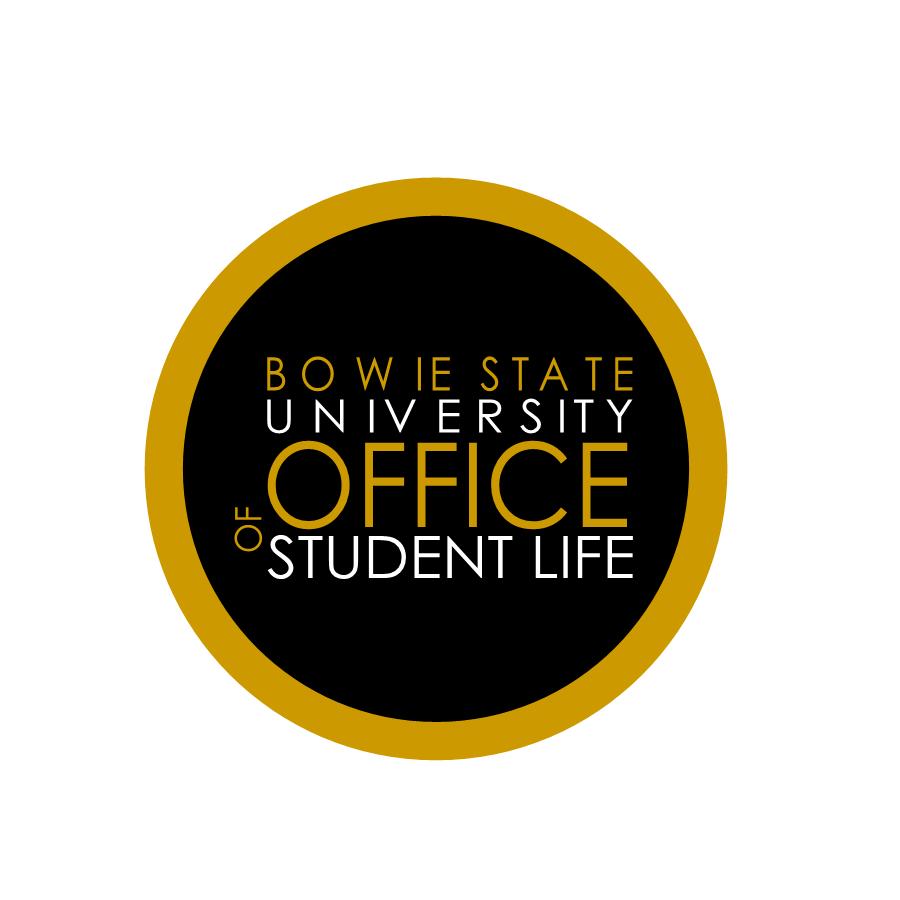 One form per student._______________________________________		_________________________________Supervisor’s Signature					Supervisor’s Printed Name	_______________________________________		_________________________________Date of Signature						Supervisor’s Title	Part 1 Completed By StudentPart 1 Completed By StudentPart 1 Completed By StudentPart 1 Completed By StudentPart 1 Completed By StudentStudent Name:Student Name:Graduation Year:Graduation Year:Advisor (If Applicable):Advisor (If Applicable):The benefactor of my Community Service was(Agency or Organization) Please print:The benefactor of my Community Service was(Agency or Organization) Please print:Agency or Organization Phone Number:Agency or Organization Phone Number:Agency or Organization Street Address:Agency or Organization Street Address:Agency or Organization City, State, Zip:Agency or Organization City, State, Zip:Please write in complete sentences (Please print): Please write in complete sentences (Please print): Please write in complete sentences (Please print): Please write in complete sentences (Please print): Please write in complete sentences (Please print): Please write in complete sentences (Please print): Describe the duties you performed in service to the community.Explain what you gained or learned from your experience(s). Did you have any apprehensions prior to the experience? How did you feel afterward?Describe a favorite moment or highlight from your community service experience with this organization.Describe the duties you performed in service to the community.Explain what you gained or learned from your experience(s). Did you have any apprehensions prior to the experience? How did you feel afterward?Describe a favorite moment or highlight from your community service experience with this organization.Describe the duties you performed in service to the community.Explain what you gained or learned from your experience(s). Did you have any apprehensions prior to the experience? How did you feel afterward?Describe a favorite moment or highlight from your community service experience with this organization.Describe the duties you performed in service to the community.Explain what you gained or learned from your experience(s). Did you have any apprehensions prior to the experience? How did you feel afterward?Describe a favorite moment or highlight from your community service experience with this organization.Describe the duties you performed in service to the community.Explain what you gained or learned from your experience(s). Did you have any apprehensions prior to the experience? How did you feel afterward?Describe a favorite moment or highlight from your community service experience with this organization.Describe the duties you performed in service to the community.Explain what you gained or learned from your experience(s). Did you have any apprehensions prior to the experience? How did you feel afterward?Describe a favorite moment or highlight from your community service experience with this organization.Part II Completed by Community Service Supervisor: Part II Completed by Community Service Supervisor: Part II Completed by Community Service Supervisor: Part II Completed by Community Service Supervisor: Part II Completed by Community Service Supervisor: Part II Completed by Community Service Supervisor: The above named student volunteered his or her time in service to me or the organization:The above named student volunteered his or her time in service to me or the organization:The above named student volunteered his or her time in service to me or the organization:The above named student volunteered his or her time in service to me or the organization:The above named student volunteered his or her time in service to me or the organization:The above named student volunteered his or her time in service to me or the organization:Date(S)Total Hours Total Hours 